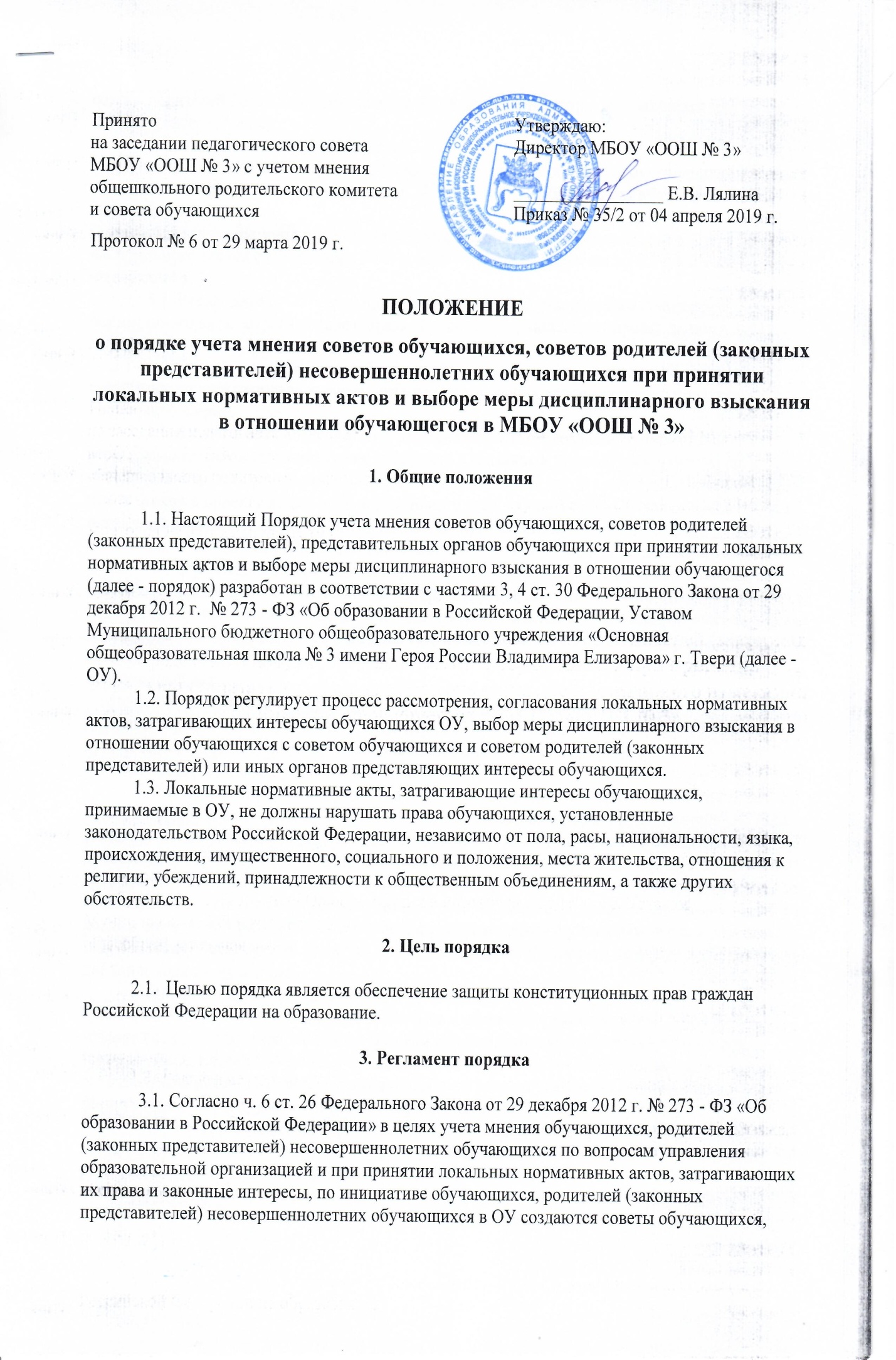  советы родителей (законных представителей) несовершеннолетних обучающихся или иные органы (далее – советы).              3.2. Мнение советов учитывается: -  при принятии локальных нормативных актов, затрагивающих права обучающихся (ч. 3 ст. 30 Федерального закона от 29 декабря 2012 г. № 273 - ФЗ «Об образовании в Российской Федерации»); - при выборе меры дисциплинарного взыскания в отношении обучающегося (ч.7 ст. 43 Федерального закона от 29 декабря 2012 г. № 273 - ФЗ «Об образовании в Российской Федерации»).              3.3. Руководитель ОУ перед принятием решения об утверждении локального нормативного акта, затрагивающего права обучающихся, направляет проект данного акта и обоснование по нему в совет.              3.4. Совет не позднее пяти рабочих дней со дня получения проекта локального нормативного акта направляет руководителю ОУ мотивированное мнение по проекту в письменной форме.              3.5. В случае если совет выразил согласие с проектом локального нормативного акта, либо если мотивированное мнение не поступило в указанный предыдущим пунктом срок, руководитель имеет право принять локальный нормативный акт. В случае если совет высказал предложения к проекту локального нормативного акта, руководитель ОУ имеет право принять локальный нормативный акт с учетом указанных предложений.              3.6. В случае если мотивированное мнение совета не содержит согласия с проектом локального нормативного акта, либо содержит предложения по его совершенствованию, которые руководитель ОУ учитывать не планирует, руководитель в течение трех дней после получения мотивированного мнения проводит дополнительные консультации с советом в целях достижения взаимоприемлемого решения. При не достижении согласия возникшие разногласия оформляются протоколом, после чего руководитель ОУ имеет право принять локальный нормативный акт.             3.7. Руководитель ОУ при принятии решения о выборе возможной меры дисциплинарного взыскания в отношении обучающегося направляет в совет проект приказа о привлечении к дисциплинарной ответственности, а также копии документов, являющихся основанием для принятия указанного решения.             3.8. К проекту приказа о привлечении к дисциплинарной ответственности прилагается копия письменного объяснения обучающегося, на основании которого руководитель ОУ (или Педагогический совет ОУ) пришел к выводу о наличии вины в совершении дисциплинарного проступка. В случае не поступления письменного объяснения обучающегося в установленный срок либо отказа от дачи объяснения к проекту приказа прилагается акт, фиксирующий отказ от дачи объяснения либо не поступление письменного объяснения в установленный срок. В акте должен быть указан факт запроса объяснения у обучающегося с указанием места и времени запроса, иных обстоятельств, включая свидетелей запроса объяснения по факту дисциплинарного проступка.             3.9. Проект приказа о привлечении к дисциплинарной ответственности и прилагающиеся к нему документы должны быть направлены руководителем ОУ в совет в течение пяти рабочих дней, не считая времени болезни, каникул, отпуска обучающегося, а также времени, необходимого на учет мнения совета, но не более семи учебных дней со дня представления руководителю ОУ, мотивированного мнения указанных советов в письменной форме с момента обнаружения дисциплинарного проступка.             3.10. Совет в течение пяти учебных дней со дня получения проекта приказа и копий документов рассматривает вопрос выбора меры дисциплинарного взыскания и направляет руководителю ОУ свое мотивированное мнение в письменной форме.             3.11. В случае если совет выразил согласие с проектом приказа о привлечении к дисциплинарной ответственности, либо если мотивированное мнение не поступило в указанный предыдущим пунктом срок, руководитель ОУ принимает решение о привлечении обучающегося к дисциплинарной ответственности.             3.12. В случае если совет выразил несогласие с предполагаемым решением руководителя ОУ (или Педагогического совета), он в течение трех учебных дней проводит с руководителем (иным уполномоченным лицом, либо его представителем) дополнительные консультации, результаты которых оформляются протоколом.             3.13. При не достижении согласия по результатам консультаций руководитель до истечения семи учебных дней со дня получения мнения совета имеет право принять решение о привлечении обучающегося к дисциплинарной ответственности. Принятое решение может быть обжаловано обучающимся в установленном законом порядке.             3.14. Руководитель ОУ имеет право принять решение о привлечении к дисциплинарной ответственности обучающегося не позднее семи рабочих дней со дня получения мотивированного мнения совета. В указанный период не засчитываются периоды болезни, каникул, академического отпуска, отпуска по беременности и родам или отпуска по уходу за ребенком.